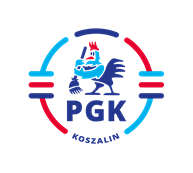 Koszalin, dnia 05.04.2022 r.Nr postępowania:  2022/BZP 00091785/01Nr referencyjny    18Identyfikator postępowania ocds-148610-45508d62-a8d5-11ec-80f8-1ad70aec7fa4INFORMACJA Z OTWARCIA OFERT  zgodnie z art. 222 ust. 5 ustawy z dnia 11 września 2019 r.Prawo zamówień publicznych (  t.j. Dz.U. z 2021 r. poz. 1129 z późn. zm.).Dotyczy: „Wykonywanie bieżących prac remontowych i stałej konserwacji o charakterze instalacji sanitarnych w obiektach budowlanych i pozostałych nieruchomościach administrowanych przez Przedsiębiorstwo Gospodarki Komunalnej Spółkę z o. o. w Koszalinie, ul. Komunalna 5 oraz w zakresie pilnych robót instalacji sanitarnych.Oferty złożyli następujący Wykonawcy:Oferta nr 1:  Przedsiębiorstwo Usługowo-Handlowe „BREJNAK” Stanisław Brejnak      75-430 Koszalin, ul. Francuska 105a) za wykonanie bieżących prac remontowych i stałej konserwacji o charakterze budowlanym w obiektach budowlanych i pozostałych nieruchomościach:Cena jednostkowa roboczogodziny kosztorysowej netto (bez narzutów): 20,42 złCena roboczogodziny kosztorysowej z narzutami  wynosi:      35,94 złCena roboczogodziny kosztorysowej brutto (wraz z narzutami i podatkiem VAT) wynosi : 44,21 złb) za wykonanie pilnych robót budowlanych:Cena jednostkowa roboczogodziny kosztorysowej netto (bez narzutów): 20,42 złCena roboczogodziny kosztorysowej z narzutami  wynosi : 35,94 złCena roboczogodziny kosztorysowej brutto (wraz z narzutami i podatkiem VAT) wynosi: 44,21 złOkres gwarancji i rękojmi za wady:   60 miesięcyOferta nr 2:  Aqua-Bud Patryk Kucharski, Nowe Bielice ul. Klonowa 1/2 76-039 Biesiekierza)  za wykonanie bieżących prac remontowych i stałej konserwacji o charakterze instalacji sanitarnych w obiektach budowlanych i pozostałych nieruchomościach:Cena jednostkowa roboczogodziny kosztorysowej netto (bez narzutów): 25,00 złCena roboczogodziny kosztorysowej z narzutami wynosi: 45,38 złCena roboczogodziny kosztorysowej brutto (wraz z narzutami i podatkiem VAT) wynosi: 55,82 złb) za wykonanie pilnych robót instalacji sanitarnych:Cena jednostkowa roboczogodziny kosztorysowej netto (bez narzutów): 25,00 złCena roboczogodziny kosztorysowej z narzutami wynosi: 45,38 złCena roboczogodziny kosztorysowej brutto (wraz z narzutami i podatkiem VAT) wynosi: 55,82 złOkres gwarancji i rękojmi za wady:   24 miesiące